◄ Aug 20203D Dance Academy 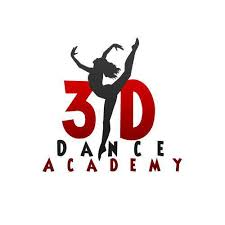 September 20203D Dance Academy September 20203D Dance Academy September 20203D Dance Academy September 20203D Dance Academy September 2020Oct 2020 ►SunMonTueWedThuFriSat1 Intermediate- 5-6PMAdvanced Group A-6:15-7:15PMElite- 7:30-8:30 PM2 Bloomers- 5-6 PMBeginners- 6:15-7:15 PMAdvanced Group B- 7:30-8:30PM3 MAKE UP CLASSIntermediate- 5-6PMAdvanced Group A-6:15-7:15PMElite- 7:30-8:30 PM4 5 Tuition Due by 8:30pm6 Tumbling Classes (REGISTER ONLINE)Drop In Class Weekly 3-4 PMSmall Group Basic Class- 4-5 PM7 Small Group Tumbling Class- 5-6 PMMajorette Mini’s- 5-6 PMSmall Group Tumbling  Class- 6:15-7:15 PMMajorette JV- 6:15-7:15 PMMajorette Varsity- 7:30-8:30 PM8 Intermediate- 5-6PMAdvanced Group A-6:15-7:15PMElite- 7:30-8:30 PM9 Bloomers- 5-6 PMBeginners- 6:15-7:15 PMAdvanced Group B- 7:30-8:30PM10 MAKE UP CLASSBloomers- 5-6 PMBeginners- 6:15-7:15 PMAdvanced Group B- 7:30-8:30PM11 12 13 Tumbling Classes (REGISTER ONLINE)Drop In Class Weekly 3-4 PMSmall Group Basic Class- 4-5 PM14 Small Group Tumbling Class- 5-6 PMMajorette Mini’s- 5-6 PMSmall Group Tumbling  Class- 6:15-7:15 PMMajorette JV- 6:15-7:15 PMMajorette Varsity- 7:30-8:30 PM15 Intermediate- 5-6PMAdvanced Group A-6:15-7:15PMElite- 7:30-8:30 PM16 Bloomers- 5-6 PMBeginners- 6:15-7:15 PMAdvanced Group B- 7:30-8:30PM17 18 19 20 Tumbling Classes(REGISTER ONLINE)Drop In Class Weekly 3-4 PMSmall Group Basic Class- 4-5 PM21 Small Group Tumbling Class- 5-6 PMMajorette Mini’s- 5-6 PMSmall Group Tumbling  Class- 6:15-7:15 PMMajorette JV- 6:15-7:15 PMMajorette Varsity- 7:30-8:30 PM22 Intermediate- 5-6PMAdvanced Group A-6:15-7:15PMElite- 7:30-8:30 PM23 Bloomers- 5-6 PMBeginners- 6:15-7:15 PMAdvanced Group B- 7:30-8:30PM24 25 26 27 Tumbling Classes (REGISTER ONLINE)Drop In Class Weekly 3-4 PMSmall Group Basic Class- 4-5 PM28 Small Group Tumbling Class- 5-6 PMMajorette Mini’s- 5-6 PMSmall Group Tumbling  Class- 6:15-7:15 PMMajorette JV- 6:15-7:15 PMMajorette Varsity- 7:30-8:30 PM29 Intermediate- 5-6PMAdvanced Group A-6:15-7:15PMElite- 7:30-8:30 PM30 Bloomers- 5-6 PMBeginners- 6:15-7:15 PMAdvanced Group B- 7:30-8:30PMSept 1-5:Tuition DueOctober 26-28: Halloween Costumes May be Worn to Class (Dancers may also bring candy) November 1: Parade Season Begins ( $35 per dancer due )November 2: 1st Recital Costume Payment Due ($75 per dancer)Sept 1-5:Tuition DueOctober 26-28: Halloween Costumes May be Worn to Class (Dancers may also bring candy) November 1: Parade Season Begins ( $35 per dancer due )November 2: 1st Recital Costume Payment Due ($75 per dancer)Sept 1-5:Tuition DueOctober 26-28: Halloween Costumes May be Worn to Class (Dancers may also bring candy) November 1: Parade Season Begins ( $35 per dancer due )November 2: 1st Recital Costume Payment Due ($75 per dancer)